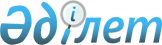 О присуждении Государственной молодежной премии "Дарын" Правительства Республики Казахстан в 2006 годуПостановление Правительства Республики Казахстан от 15 декабря 2006 года N 1218



      Правительство Республики Казахстан 

ПОСТАНОВЛЯЕТ:




      1. За плодотворную научную, творческую и общественную деятельность присудить Государственную молодежную премию "Дарын" Правительства Республики Казахстан в 2006 году:

По номинации "Театр и кино"

Иманбаевой             -   артистке республиканского государственного казенного



Айгуль Сериккуловне        предприятия "Казахский государственный академический



                           театр юного зрителя имени Г. Мусрепова" Министерства культуры



                           и информации Республики Казахстан

Исембаеву              -   координатору проектов объединения юридических лиц "Ассоциация



Саяту Тимирбулатовичу      молодежных общественных организаций" города Алматы

Кашкабаеву             -   актеру государственного казенного коммунального предприятия



Сырыму Абдыкадыровичу       "Казахский музыкальный драматический театр имени



                            К. Куанышбаева" Департамента культуры города Астаны

Мергалиеву             -   ведущему солисту республиканского государственного казенного



Яссауи Ильясовичу          предприятия "Казахский государственный академический театр



                           оперы и балета имени Абая" Министерства культуры и информации



                           Республики Казахстан

Омарову                -   артисту республиканского государственного казенного



Рахману Какимовичу         предприятия "Казахский государственный академический театр



                           юного зрителя имени Г. Мусрепова" Министерства культуры и



                           информации Республики Казахстан

Табылды                -   артисту республиканского государственного казенного



Досжану Бакытжанулы        предприятия "Казахский государственный академический театр



                           оперы и балета имени Абая" Министерства культуры и информации



                           Республики Казахстан

По номинации "Литература"

Куантаеву              -   преподавателю факультета журналистики республиканского



Нуржану Куантаевичу        государственного предприятия "Казахский национальный



                           университет имени аль-Фараби" Министерства образования и науки



                           Республики Казахстан

По номинации "Журналистика"

Жумабай                -   редактору отдела культуры товарищества с ограниченной



Макпал Курманжанкызы       ответственностью "Қазақ газеттері" республиканской



                           национальной газеты "Ана тілі" Министерства культуры и



                           информации Республики Казахстан

Кырыкбаеву             -   главному редактору товарищества с ограниченной ответственностью



Талгату Ешеновичу          "Жас қазақ" Министерства культуры и информации Республики



                            Казахстан

По номинации "Эстрада"

Группе "Байтерек"



государственного



коммунального казенного



предприятия "Казахский



музыкальный драматический



театр имени К. Куанышбаева"



Департамента культуры



города Астаны:

Камиеву                -  участнику группы "Байтерек" государственного коммунального



Сайлау Галымжановичу      казенного предприятия "Казахский музыкальный драматический



                          театр имени К. Куанышбаева" Департамента культуры города Астаны

Малаеву                -  участнику группы "Байтерек" государственного коммунального



Ерлану Абуталиповичу      казенного предприятия "Казахский музыкальный драматический



                          театр имени К. Куанышбаева" Департамента культуры города Астаны

Отеулову               -  участнику группы "Байтерек" государственного коммунального



Нуркену Ашимкановичу      государственного коммунального казенного предприятия "Казахский



                          музыкальный драматический театр имени К. Куанышбаева"



                          Департамента культуры города Астаны 

Группе "Музарт"



акционерного общества



"Қазақ әуендері" филиала



концертного объединения



"Казахконцерт"



Министерства культуры и



информации Республики



Казахстан:

Бесбаеву               -   участнику группы "Музарт" акционерного общества "Қазақ



Мейрамбеку Абилашимовичу   әуендері" филиала концертного объединения "Казахконцерт"



                           Министерства культуры и информации Республики Казахстан

Жанабилову             -   участнику группы "Музарт" акционерного общества "Қазақ



Кенжебеку Турсынбайулы     әуендері" филиала концертного объединения "Казахконцерт"



                           Министерства культуры и информации Республики Казахстан

Майгазиеву             -   участнику группы "Музарт" акционерного общества "Қазақ



Сакену Кордабаевичу        әуендері" филиала концертного объединения "Казахконцерт"



                           Министерства культуры и информации Республики Казахстан

Серикову               -   певцу акционерного общества "Қазақ әуендері" филиала



Токтару Кадирулы           концертного объединения "Казахконцерт" Министерства культуры и



                           информации Республики Казахстан

По номинации "Классическая музыка"

Султановой             -   концертной пианистке-солистке государственного коммунального



Гаухар Куанышевне          казенного предприятия "Государственная филармония"



                           Департамента культуры города Астаны

По номинации "Народное творчество"

Глымову                -   художественному руководителю, главному дирижеру оркестра



Даурену Жанашевичу         казахских народных инструментов государственного коммунального



                           казенного предприятия "Государственная филармония"



                           Департамента культуры города Астаны

Ельшибаевой            -   преподавателю республиканского государственного казенного



Айгуль Иманкуловне         предприятия "Евразийский национальный университет имени



                           Л.Н.Гумилева" Министерства образования и науки Республики



                           Казахстан   

Нурымбетову            -   заведующему кафедрой Института искусств республиканского



Еркину Шаяхметовичу        государственного казенного предприятия "Западно-Казахстанский



                           государственный университет имени М. Утемисова" Министерства



                           образования и науки Республики Казахстан

Народному ансамблю



Президентского оркестра



воинской части 0112



Республиканской гвардии



Республики Казахстан:

Ахмадиеву              -   участнику Народного ансамбля Президентского оркестра



Абилгазы Кумаргалиевичу    воинской части 0112 Республиканской гвардии Республики



                           Казахстан 

Ашанову                -   участнику Народного ансамбля Президентского оркестра



Аслану Турсумовичу         воинской части 0112 Республиканской гвардии Республики



                           Казахстан

Бекишевой              -   участнику Народного ансамбля Президентского оркестра



Гульшат Муратовне          воинской части 0112 Республиканской гвардии Республики



                           Казахстан

Жумабаевой             -   участнику Народного ансамбля Президентского оркестра



Айжан Кенжебаевне          воинской части 0112 Республиканской гвардии Республики



                           Казахстан

Малдыбаеву             -   участнику Народного ансамбля Президентского оркестра



Мадияру Есеновичу          воинской части 0112 Республиканской гвардии Республики



                           Казахстан

Нукееву                -   участнику Народного ансамбля Президентского оркестра



Марату Болатовичу          воинской части 0112 Республиканской гвардии Республики



                           Казахстан

Нуркеновой             -   участнику Народного ансамбля Президентского оркестра



Асель Булатовне            воинской части 0112 Республиканской гвардии Республики



                           Казахстан

Тасмамбетову           -   участнику Народного ансамбля Президентского оркестра



Ерболу Куандыковичу        воинской части 0112 Республиканской гвардии Республики



                           Казахстан 

Хайрушеву              -   участнику Народного ансамбля Президентского оркестра



Марату Дюсеновичу          воинской части 0112 Республиканской гвардии Республики



                           Казахстан

По номинации "Наука"

Онаеву                 -   докторанту республиканского государственного казенного



Сайлаубаю Талгатовичу      предприятия "Национальный центр гигиены труда и



                           профессиональных заболеваний" Министерства здравоохранения



                           Республики Казахстан

Ордабаеву              -   исполнительному директору научно-технологического парка



Марату Ерболатовичу        республиканского государственного казенного предприятия



                           "Павлодарский государственный университет имени С.



                           Торайгырова" Министерства образования и науки Республики



                           Казахстан

Сейткулову             -   старшему преподавателю механико-математического



Ержану Нурахановичу        факультета Казахстанского филиала Московского государственного



                           университета имени М.В. Ломоносова

По номинации "Общественная деятельность"

Абдымомынову           -   председателю общественного объединения "Молодежное общество



Мурату Усербаевичу         инвалидов" города Астаны

Абилышаикову           -   ведущему специалисту отдела воспитательной работы



Нариману Бактыбаевичу      и социальных вопросов, председателю профсоюзного комитета



                           студентов республиканского государственного казенного



                           предприятия "Павлодарский государственный университет имени С.



                           Торайгырова" Министерства образования и науки Республики



                           Казахстан

Орсариеву              -   директору государственного учреждения "Департамент внутренней



Арыну Амангельдиевичу      политики города Астаны"

По номинации "Спорт"

Ильину                 -   инструктору-спортсмену республиканского государственного



Илье Александровичу        казенного предприятия "Дирекция штатных национальных команд и



                           спортивного резерва" Комитета спорта Министерства туризма и



                           спорта Республики Казахстан




      2. Установить размер Государственной молодежной премии "Дарын" Правительства Республики Казахстан на 2006 год по каждой номинации в сумме 200 000 (двести тысяч) тенге.




      3. Настоящее постановление вводится в действие со дня подписания и подлежит опубликованию.

      

Премьер-Министр




      Республики Казахстан


					© 2012. РГП на ПХВ «Институт законодательства и правовой информации Республики Казахстан» Министерства юстиции Республики Казахстан
				